แบบสรุปผลงานที่เสนอขอให้พิจารณากำหนดตำแหน่งพนักงานมหาวิทยาลัยสายสนับสนุนและช่วยวิชาการเพื่อแต่งตั้งให้ดำรงตำแหน่ง ..............................................  ในระดับ .............................วิธีเสนอขอ วิธีปกติ / วิธีพิเศษนาย/นาง/นางสาว ………………….….......................................……อัตราเลขที่ ....................... อัตราค่าจ้าง ........................สังกัด .................................................................................................................................................................................แบบแสดงผลงานที่เสนอขอให้พิจารณากำหนดตำแหน่งพนักงานมหาวิทยาลัยสายสนับสนุนและช่วยวิชาการ1.  ชื่อเรื่อง     ...................................................................................................................................................................................2.  ลักษณะผลงานที่เสนอ            คู่มือปฏิบัติงานหลัก ที่ได้รับการเผยแพร่ในหน่วยงานหรือส่วนงาน (ระบุชื่อ) .....................................................           ผลงานเชิงวิเคราะห์        ผลงานเชิงสังเคราะห์      ผลงานในลักษณะอื่น        ผลงานเชิงวิเคราะห์และสังเคราะห์                   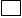            หนังสือ                      สิทธิบัตร                     อนุสิทธิบัตร                 ผลงานรับใช้สังคม           งานวิจัย (กรณีขอตำแหน่งเชี่ยวชาญ หรือเชี่ยวชาญพิเศษ ให้ระบุการตีพิมพ์เผยแพร่ ระดับชาติ หรือนานาชาติ)                  ได้รับการตีพิมพ์เผยแพร่ในวารสาร หรือการประชุมวิชาการ (ระบุชื่อ) ..........................................................	                 ระดับชาติ           ระดับนานาชาติ3.  วิธีการดำเนินการ 	 ทำคนเดียว  	 ทำร่วมกับผู้อื่น (กรณีทำร่วมกับผู้อื่นโปรดระบุผู้ร่วมงาน และระบุสัดส่วนของการทำงานเป็นร้อยละ)			1. ลงชื่อ ......................................................................	2. ลงชื่อ ......................................................................            (                                                  )                     (                                                  )3. ลงชื่อ ......................................................................	4. ลงชื่อ ......................................................................            (                                                  )                     (                                                  )5. ลงชื่อ ......................................................................	6. ลงชื่อ ......................................................................            (                                                  )                     (                                                  )ขอรับรองว่าข้อความดังกล่าวข้างต้นเป็นความจริงทุกประการลงชื่อ..................................................ผู้เสนอขอ       ลงชื่อ..................................................ผู้บังคับบัญชา หมายเลข (1)       (..................................................)                        (..................................................)หมายเหตุ    เอกสารนี้ใช้สำหรับแนบผลงานที่ส่งมาพิจารณาแต่ละชิ้น โดยเย็บรวมในเล่มผลงานที่เสนอผลงานที่ใช้เสนอขอกำหนดตำแหน่งจะต้องไม่เป็นส่วนหนึ่งของการสำเร็จการศึกษาต้องมีลายเซ็นผู้มีส่วนร่วมในผลงาน และระบุหน้าที่ความรับผิดชอบทุกคน (กรณีทำร่วมกับผู้อื่น)กรณีผู้มีส่วนร่วมในผลงานไม่สามารถลงนามในเอกสารนี้ได้ ให้ผู้มีส่วนร่วมดังกล่าวจัดส่งหลักฐานพร้อมลงนามรับรองในเอกสาร โดยส่งเป็นเอกสารหรือส่งทาง E-mail ของผู้ขอกำหนดตำแหน่ง และพิมพ์แนบกับเอกสารนี้แบบรับรองจริยธรรมและจรรยาบรรณทางวิชาการตอนที่ 1   สำหรับผู้ขอตามประกาศคณะกรรมการบริหารมหาวิทยาลัยเกษตรศาสตร์ เรื่อง คุณสมบัติ หลักเกณฑ์ วิธีการกำหนดตำแหน่ง และการแต่งตั้งพนักงานมหาวิทยาลัย สายสนับสนุนและช่วยวิชาการ ประกาศ ณ วันที่ 9 กรกฎาคม พ.ศ.2563 กำหนดให้ผู้ขอกำหนดตำแหน่งชำนาญงานพิเศษ ชำนาญการพิเศษ เชี่ยวชาญ และเชี่ยวชาญพิเศษ ต้องมีการประเมินจริยธรรมและจรรยาบรรณทางวิชาการและวิชาชีพ ดังนี้          1. ต้องมีความซื่อสัตย์ทางวิชาการ ไม่นำผลงานของผู้อื่นมาเป็นผลงานของตน และไม่ลอกเลียนผลงานของผู้อื่น ไม่นำผลงานของตนเองในเรื่องเดียวกันไปเผยแพร่ในวารสารวิชาการมากกว่าหนึ่งฉบับ รวมถึงไม่คัดลอกข้อความใด ๆ จากผลงานเดิมของตนโดยไม่อ้างอิงผลงานเดิมตามหลักวิชาการ ในลักษณะที่อาจจะทำให้เข้าใจผิดว่าเป็นผลงานใหม่          2. ต้องอ้างถึงบุคคลหรือแหล่งที่มาของข้อมูลที่นำมาใช้ในผลงานทางวิชาการของตนเองและแสดงหลักฐานของการค้นคว้า          3. ต้องไม่คำนึงถึงผลประโยชน์ทางวิชาการ หรือวิชาชีพ จนละเลยหรือละเมิดสิทธิส่วนบุคคลของผู้อื่นหรือสิทธิมนุษยชน          4. ผลงานทางวิชาการต้องได้มาจากการศึกษาโดยใช้หลักวิชาการเป็นเกณฑ์  ปราศจากอคติ และเสนอผลงานตามความเป็นจริง ไม่จงใจเบี่ยงเบนผลการศึกษาหรือวิจัยโดยหวังผลประโยชน์ส่วนตัว หรือเพื่อก่อให้เกิดความเสียหายแก่ผู้อื่น และเสนอผลงานตามความเป็นจริง ไม่ขยายข้อค้นพบโดยปราศจากการตรวจสอบยืนยันในทางวิชาการ          5. ต้องนำผลงานไปใช้ประโยชน์ในทางที่ชอบธรรมและชอบด้วยกฎหมาย6. หากผลงานทางวิชาการเกิดจากการศึกษาวิจัยซึ่งเริ่มต้นภายหลังประกาศนี้บังคับใช้และมีการใช้ข้อมูลจากการทำวิจัยในคนหรือสัตว์ ผู้ขอกำหนดตำแหน่งจะต้องยื่นหลักฐานแสดงการอนุญาตจากคณะกรรมการจริยธรรมการวิจัยของสถาบันที่มีการดำเนินการข้าพเจ้าขอรับรองว่า ผลงานที่ข้าพเจ้าได้ยื่นขอกำหนดตำแหน่งทางวิชาการเป็นไปตามหลักจริยธรรมและจรรยาบรรณทางวิชาการที่กำหนดไว้ข้างต้น 6 ประการ และข้าพเจ้าได้รับทราบผลของการละเมิดหลักจริยธรรมและจรรยาบรรณทางวิชาการดังกล่าว            ลงชื่อ ........................................................................ (ผู้เสนอขอ)                    (......................................................................)ตอนที่ 2   สำหรับหน่วยงานคณะ / สำนัก / สถาบัน ได้รับทราบและตรวจสอบในเบื้องต้นแล้ว                                       ลงชื่อ   ...............................................................ผู้บังคับบัญชา หมายเลข (1) หรือ (2)                                                 (..............................................................)หมายเหตุ   ผลของการละเมิดจริยธรรมและจรรยาบรรณทางวิชาการ มีดังนี้ยุติการพิจารณาผลงานห้ามขอแต่งตั้งตำแหน่งทางวิชาการเป็นเวลา 5 ปีแบบประวัติส่วนตัวและผลงานเพื่อขอกำหนดตำแหน่ง...................................ในระดับ................................ของ นาย / นาง / น.ส. .........................................สังกัด ..............................................................---------------------------ประวัติส่วนตัว	1.1  วัน เดือน ปีเกิด …………………………………………………….	1.2  อายุ............................ปี	1.3  การศึกษาระดับอุดมศึกษา  (โปรดระบุชื่อเต็ม และเรียงจากวุฒิสูงสุดตามลำดับ)		      คุณวุฒิ		           ปี พ.ศ.ที่จบ		       ชื่อสถานศึกษา	1.3.1...................................	    .......................................	   .....................................1.3.2...................................	    .......................................	   .....................................1.3.3...................................	    .......................................	   .....................................1.3.4...................................	    .......................................	   .....................................1.3.5...................................	    .......................................	   .....................................ประวัติการทำงาน	2.1  ปัจจุบันดำรงตำแหน่ง.....................................................................  ค่าจ้าง....................... บาท	2.2  ได้รับแต่งตั้งให้ดำรงตำแหน่งชำนาญงาน              เมื่อวันที่...................................................	2.3  ได้รับแต่งตั้งให้ดำรงตำแหน่งชำนาญการ              เมื่อวันที่.................................................... 	2.4  ได้รับแต่งตั้งให้ดำรงตำแหน่งชำนาญการพิเศษ       เมื่อวันที่....................................................       	2.5  ได้รับแต่งตั้งให้ดำรงตำแหน่งเชี่ยวชาญ                เมื่อวันที่....................................................                 	2.6  ตำแหน่งประจำอื่นๆ  (ระบุชื่อตำแหน่งอื่นๆ นอกเหนือจากตำแหน่งประจำ)          		2.6.1  .............................................................................................................................	        	2.6.2  .............................................................................................................................	        	2.6.3  .............................................................................................................................                  	2.6.4  .............................................................................................................................	        	2.6.5  ............................................................................................................................. 		รวมเวลาดำรงตำแหน่ง ชำนาญงาน/ชำนาญการ/ชำนาญการพิเศษ /เชี่ยวชาญ...........................ปี23.  ภาระงานย้อนหลัง  3  ปี  (เป็นภาระงานที่ทำโดยความเห็นชอบจากเจ้าสังกัด)     3.1  งานตามมาตรฐานกำหนดตำแหน่ง	  -  ......................................................................................................................................	  -  ......................................................................................................................................	  -  ...................................................................................................................................... งานบริการทางวิชาการ  (โปรดระบุรายละเอียดและลักษณะหน้าที่ของงานที่ปฏิบัติ             รวมทั้งหน่วยงานที่ปฏิบัติอยู่ด้วย)  -  ......................................................................................................................................	  -  ......................................................................................................................................	  -  ......................................................................................................................................	     3.2  งานบริหาร  (โปรดระบุงานบริหารที่มีส่วนรับผิดชอบโดยตรง และปริมาณเวลาที่ใช้ต่อสัปดาห์)	  -  ......................................................................................................................................	  -  ......................................................................................................................................	  -  ......................................................................................................................................	 3.3  งานอื่น ๆ ที่เกี่ยวข้อง  เช่น  เป็นกรรมการ เป็นอาจารย์ ผู้บรรยายหรือวิทยากร	  -  ......................................................................................................................................	  -  ......................................................................................................................................	  -  ......................................................................................................................................4.   ผลงานที่เสนอขอเพื่อกำหนดตำแหน่ง   	4.1  ผลงานที่เสนอเพื่อประกอบการพิจารณาแต่งตั้งให้ดำรงตำแหน่งชำนาญงานพิเศษ / ชำนาญการพิเศษ		4.1.1  .......................................................................................................................................		4.1.2  .......................................................................................................................................		4.1.3  .......................................................................................................................................		4.1.4  .......................................................................................................................................	4.2  ผลงานที่เสนอเพื่อประกอบการพิจารณาแต่งตั้งให้ดำรงตำแหน่งเชี่ยวชาญ	      	4.2.1  .......................................................................................................................................	      	4.2.2  .......................................................................................................................................		4.2.3  .......................................................................................................................................		4.2.4  .......................................................................................................................................3	4.3  ผลงานที่เสนอเพื่อประกอบการพิจารณาแต่งตั้งให้ดำรงตำแหน่งเชี่ยวชาญพิเศษ	      	4.3.1  .......................................................................................................................................	      	4.3.2  .......................................................................................................................................		4.3.3  .......................................................................................................................................		4.3.4  .......................................................................................................................................	4.4  ความเป็นแหล่งอ้างอิงทางด้านบริการวิชาการ  ซึ่งหมายถึงมีผลงานด้านบริการทางวิชาการเป็นที่                  เชื่อถืออย่างกว้างขวาง มีผู้นำไปอ้างอิงในหนังสือ หรือ บทความทางวิชาการ		-  .................................................................................................................................		-  .................................................................................................................................		-  .................................................................................................................................		-  .................................................................................................................................          4.5  ความเป็นที่ยอมรับนับถือในวงวิชาชีพสาขานั้น ๆ เช่น  การได้รับเชิญเป็นผู้ทรงคุณวุฒิ หรือ                 เป็นที่ปรึกษาเฉพาะด้าน  หรือ การเป็นผู้ได้รับรางวัลดีเด่นจากผลงานบริการทางวิชาการ			การได้รับเชิญเป็นผู้ทรงคุณวุฒิหรือที่ปรึกษาเฉพาะด้าน	         	-  ...............................................................................................................................	         	-  ...............................................................................................................................ได้รับรางวัลดีเด่นจากผลงานบริการวิชาการ	         	-  ...............................................................................................................................	         	-  ...............................................................................................................................เกียรติคุณพิเศษอื่นๆ เช่น ปริญญากิตติมศักดิ์ หรือประกาศเกียรติคุณจากนิติบุคคล  หรือองค์การที่เชื่อถือได้	         	-  ...............................................................................................................................	         	-  ...............................................................................................................................	        ขอรับรองว่าข้อความดังกล่าวข้างต้นเป็นความจริงทุกประการ						(ลงชื่อ) ...........................................เจ้าของประวัติ						         (.........................................)						ตำแหน่ง.............................................................45.  ความเห็นของผู้บังคับบัญชาชั้นต้น (ผู้บังคับบัญชา หมายเลข 1)       หมายถึง  ผู้บังคับบัญชาเหนือจากผู้ลงนาม หรือ เจ้าของประวัติ	5.1  งานในหน้าที่ความรับผิดชอบ   (ให้เสนอความเห็นว่าลักษณะงานที่ผู้ขอทำประจำเป็นงานที่ต้อง	       อาศัยความชำนาญ  และต้องใช้เทคนิควิธีการในการทำงานมากน้อยเพียงใด รวมทั้งในกรณีที่มี	       การควบคุมดูแลวัสดุอุปกรณ์ ซึ่งเป็นงานที่อยู่ในความรับผิดชอบ)	................................................................................................................................................     	................................................................................................................................................	................................................................................................................................................	................................................................................................................................................     	................................................................................................................................................	................................................................................................................................................	................................................................................................................................................     	................................................................................................................................................	................................................................................................................................................	................................................................................................................................................     	................................................................................................................................................	................................................................................................................................................	................................................................................................................................................     	................................................................................................................................................	................................................................................................................................................	................................................................................................................................................ 	5.2  ผลงานในสาขาวิชาชีพ  (ให้เสนอความเห็นว่า  มีผลงานอะไรบ้างที่แสดงถึงความเป็นผู้	       ชำนาญงานพิเศษ /ชำนาญการพิเศษ เชี่ยวชาญ หรือเชี่ยวชาญพิเศษ  ในสาขาวิชาชีพนั้น                    และเป็นประโยชน์ต่อหน่วยงาน พร้อมทั้งเหตุผล)	................................................................................................................................................     	................................................................................................................................................	................................................................................................................................................	................................................................................................................................................     	................................................................................................................................................	................................................................................................................................................	................................................................................................................................................     	................................................................................................................................................	................................................................................................................................................	................................................................................................................................................     	................................................................................................................................................5	5.3  ความจำเป็นของหน่วยงาน  (ให้เสนอความเห็นว่า ขอบข่ายงานที่ให้บริการทางวิชาการ	       ของหน่วยงาน เป็นงานที่มีลักษณะเชิงยุ่งยาก  ซับซ้อน หรือไม่เพียงใด และเหตุใดจึงต้องมี                  ตำแหน่งระดับชำนาญงานพิเศษ /ชำนาญการพิเศษ / เชี่ยวชาญ / เชี่ยวชาญพิเศษ)	................................................................................................................................................     	................................................................................................................................................	................................................................................................................................................	................................................................................................................................................     	................................................................................................................................................	................................................................................................................................................	................................................................................................................................................     	................................................................................................................................................	................................................................................................................................................	................................................................................................................................................     	................................................................................................................................................	................................................................................................................................................	................................................................................................................................................     	................................................................................................................................................	................................................................................................................................................	................................................................................................................................................	................................................................................................................................................				ลงชื่อ)  ................................................. ผู้บังคับบัญชา หมายเลข (1)				         (...............................................)				ตำแหน่ง ...............................................				วันที่..............เดือน.....................พ.ศ................66.  ความเห็นของผู้บังคับบัญชาหมายเลข  2 (ผู้บังคับบัญชาลำดับสูงกว่า  หรือต้องเป็น     ผู้บังคับบัญชาเหนือกว่าผู้บังคับบัญชา หมายเลข 1)     6.1 งานในหน้าที่ความรับผิดชอบ  (ให้เสนอความเห็นว่าลักษณะงานที่ผู้ขอทำประจำ	เป็นงานที่ต้องอาศัยความชำนาญ  และต้องใช้เทคนิควิธีการในการทำงานมากน้อย	เพียงไร  รวมทั้งในกรณีที่มีการควบคุมดูแลวัสดุอุปกรณ์ ซึ่งเป็นงานที่อยู่ในความ	รับผิดชอบ)	................................................................................................................................................	................................................................................................................................................	................................................................................................................................................     	................................................................................................................................................	................................................................................................................................................	................................................................................................................................................     	................................................................................................................................................	................................................................................................................................................	................................................................................................................................................     	................................................................................................................................................	................................................................................................................................................	................................................................................................................................................	................................................................................................................................................     6.2 ผลงานในสาขาวิชาชีพ  (ให้เสนอความเห็นว่า มีผลงานอะไรบ้างที่แสดงถึงความเป็นผู้	ชำนาญงานพิเศษ/ชำนาญการพิเศษ หรือเชี่ยวชาญ หรือเชี่ยวชาญพิเศษ  ในสาขาวิชาชีพนั้น และเป็น	ประโยชน์ต่อส่วนงานพร้อมทั้งเหตุผล)	................................................................................................................................................     	................................................................................................................................................	................................................................................................................................................	................................................................................................................................................     	................................................................................................................................................	................................................................................................................................................	................................................................................................................................................     	................................................................................................................................................	................................................................................................................................................	................................................................................................................................................     	................................................................................................................................................	................................................................................................................................................	................................................................................................................................................76.3    ความจำเป็นของส่วนงาน  (ให้เสนอความเห็นว่า  ขอบข่ายงานที่ให้บริการทางวิชาการ         ของส่วนงาน  เป็นงานที่มีลักษณะเชิงยุ่งยาก  ซับซ้อน  หรือไม่เพียงใด และเหตุใด         จึงต้องมีตำแหน่งชำนาญงานพิเศษ/ชำนาญการพิเศษ เชี่ยวชาญ หรือเชี่ยวชาญพิเศษ)	................................................................................................................................................     	................................................................................................................................................	................................................................................................................................................	................................................................................................................................................     	................................................................................................................................................	................................................................................................................................................	................................................................................................................................................     	................................................................................................................................................	................................................................................................................................................(ลงชื่อ) .....................................ผู้บังคับบัญชา หมายเลข (2)					         (...................................)					ตำแหน่ง.................................					วันที่.........เดือน................พ.ศ............หมายเหตุ  			1. กรณีคณะ สถาบัน สำนัก     	ผู้บังคับบัญชา หมายเลข (1)  หมายถึง หัวหน้าภาควิชา หัวหน้าฝ่าย หัวหน้าสำนักงานเลขานุการหรือเทียบเท่า    	ผู้บังคับบัญชา หมายเลข (2)  หมายถึง คณบดี ผู้อำนวยการสถาบัน ผู้อำนวยการสำนัก และผู้อำนวยการส่วนงานที่เรียกชื่ออย่างอื่นที่มีฐานะเทียบเท่าคณะ วิทยาลัย สถาบัน หรือสำนัก		2. กรณีหน่วยงานในสังกัดสำนักงานอธิการบดี    	ผู้บังคับบัญชา หมายเลข (1)  หมายถึง ผู้อำนวยการกอง ผู้อำนวยการสำนักงานหรือเทียบเท่า                        	ผู้บังคับบัญชา หมายเลข (2)  หมายถึง รองอธิการบดีที่กำกับดูแล		3. กรณีหน่วยงานในสังกัดสำนักงานวิทยาเขต    	ผู้บังคับบัญชา หมายเลข (1)  หมายถึง ผู้อำนวยการกองหรือเทียบเท่า                        	ผู้บังคับบัญชา หมายเลข (2)  หมายถึง ผู้อำนวยการสำนักงานวิทยาเขต		4. กรณีหัวหน้าสำนักงานเลขานุการ หัวหน้าฝ่าย ผู้อำนวยการกอง ผู้อำนวยการสำนักงานหรือเทียบเท่า เป็นผู้เสนอขอกำหนดตำแหน่ง			ผู้บังคับบัญชา หมายเลข (1) และผู้บังคับบัญชา หมายเลข (2)  หมายถึง คณบดี ผู้อำนวยการสถาบัน ผู้อำนวยการสำนัก รองอธิการบดีที่กำกับดูแล และผู้อำนวยการสำนักงานวิทยาเขตแบบตอบรับเอกสารเผยแพร่ผลงานทางวิชาการข้าพเจ้า............................……………………………………………………………………..……….……………..ตำแหน่ง................................................................................................................................................................สังกัด..................................................................................................................................................................... อำเภอ................................จังหวัด........................................รหัสไปรษณีย์..........................................................ได้รับเอกสารทางวิชาการจาก ...........................(คณะ/สำนัก/สถาบัน)....................................ซึ่งเป็นเอกสารผลงานทางวิชาการของ นาย/นาง/นางสาว ..................................................................................ประเภทผลงาน.......................(คู่มือการปฏิบัติงาน/ผลงานเชิงวิเคราะห์/ผลงานเชิงวิเคราะห์)............................เรื่อง.............................................................................................................................................จำนวน  1  เล่มเพื่อแต่งตั้งให้ดำรงตำแหน่ง.............................................................ระดับ............................................................สังกัด.............................................(ภาควิชา/สำนัก/กอง/สถานี/ศูนย์/ฝ่าย).........................................................คำแนะนำ / ข้อเสนอแนะ..........................................................................................................................................................................................................................................................................................................................................................................................................................................................................................................................................................................................................................................................................................................................................................................................................................................................................................................................................................................................................................................................................................................................................................................................................................................................................................................................................................................................................................................................................................................................................................................................................................................................................................................................................................................................................................................................................................................................................................................................      			                  ลงชื่อ……..……………………..…………………ผู้รับเผยแพร่ผลงาน                                (……………………..……………………….)                         ตำแหน่ง…………………….………………………..                                 …..……..…./……..…..…../………….….             	   บันทึกข้อความ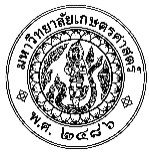 ส่วนงาน	                                                           โทร.                                                  .  .ที่    อว  6501.xxxx /                                         วันที่      xx  กันยายน  2563            	                         เรื่อง    ขอความอนุเคราะห์เผยแพร่ผลงานทางวิชาการ                                                                   	                            เรียน  หัวหน้าสำนักงานเลขานุการ		ด้วยข้าพเจ้า นาย/นาง/นางสาว ได้จัดทำคู่มือการปฏิบัติงาน เรื่อง .............................. ขึ้นเพื่อ ...........................................		ในการนี้ จึงขอส่งคู่มือการปฏิบัติงาน เรื่อง .............................. เพื่อใช้เป็นแนวทางในการปฏิบัติงานให้กับคณะและภาควิชา จึงเรียนมาเพื่อโปรดพิจารณาเสนอคณบดี เพื่อโปรดเสนอภาควิชา และสำนักงานเลขานุการต่อไป ทั้งนี้ได้แนบ คู่มือการปฏิบัติงาน เรื่อง .............................. และ แบบตอบรับเอกสารเผยแพร่ผลงานทางวิชาการ จำนวน xx เล่ม มาพร้อมนี้                                                                           (นาย/นาง/นางสาว.............................)                                                                           ตำแหน่ง……………………………………….                                                               xx  กันยายน  ๒๕63เรื่อง  ขอความอนุเคราะห์เผยแพร่ผลงานทางวิชาการเรียน  สิ่งที่ส่งมาด้วย  xxxxxxxxxx จำนวน 1 เล่มด้วย xxxxxxxxxx    xxxxxx  ตำแหน่ง xxxxxxxx ระดับ xxxxxxx สังกัด xxxxxxxxxxxxxxxมีความประสงค์จะเผยแพร่คู่มือการปฏิบัติงาน เรื่อง xxxxxxxxxxxxx  จำนวน  1  เล่ม  เพื่อประโยชน์ทางการศึกษาหรือทางวิชาชีพต่อไป  ดังนั้นทาง (คณะ/สำนัก/สถาบัน) มหาวิทยาลัยเกษตรศาสตร์ จึงขอส่งผลงานทางวิชาการดังกล่าวมายังหน่วยงานของท่าน เพื่อขอความอนุเคราะห์เผยแพร่ให้กับผู้ที่สนใจศึกษา  เมื่อได้รับแล้วกรุณาตอบรับเอกสารที่แนบมาพร้อมกับหนังสือนี้  และส่งคืนมาให้ (คณะ/สำนัก/สถาบัน) มหาวิทยาลัยเกษตรศาสตร์ ด้วยจักเป็นพระคุณยิ่ง		จึงเรียนมาเพื่อโปรดพิจารณาดำเนินการต่อไป	ขอแสดงความนับถือ	(นายxxxxx  xxxxx)                                                         คณะบดี/ผู้อำนวยการ xxxxxxxxxxxxxxxxxxxxxxxxxxxxโทร.  x – xxxx – xxxxชื่อเรื่องลักษณะผลงานที่เสนอขอการมีส่วนร่วมในผลงานคิดเป็นร้อยละ1.2.3.4.5.รายชื่อผู้มีส่วนร่วมในผลงานปริมาณงานคิดเป็นร้อยละ และหน้าที่ความรับผิดชอบ1.2.3.4.5.6.รวม100ที่ อว 6501.xxxx /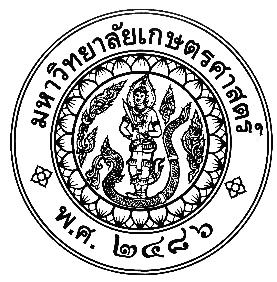 xxxxxxxxxxxxxxxxxxxxxxxมหาวิทยาลัยเกษตรศาสตร์ 	๕๐ ถนนงามวงศ์วาน จตุจักร กรุงเทพฯ ๑๐๙๐๐				               